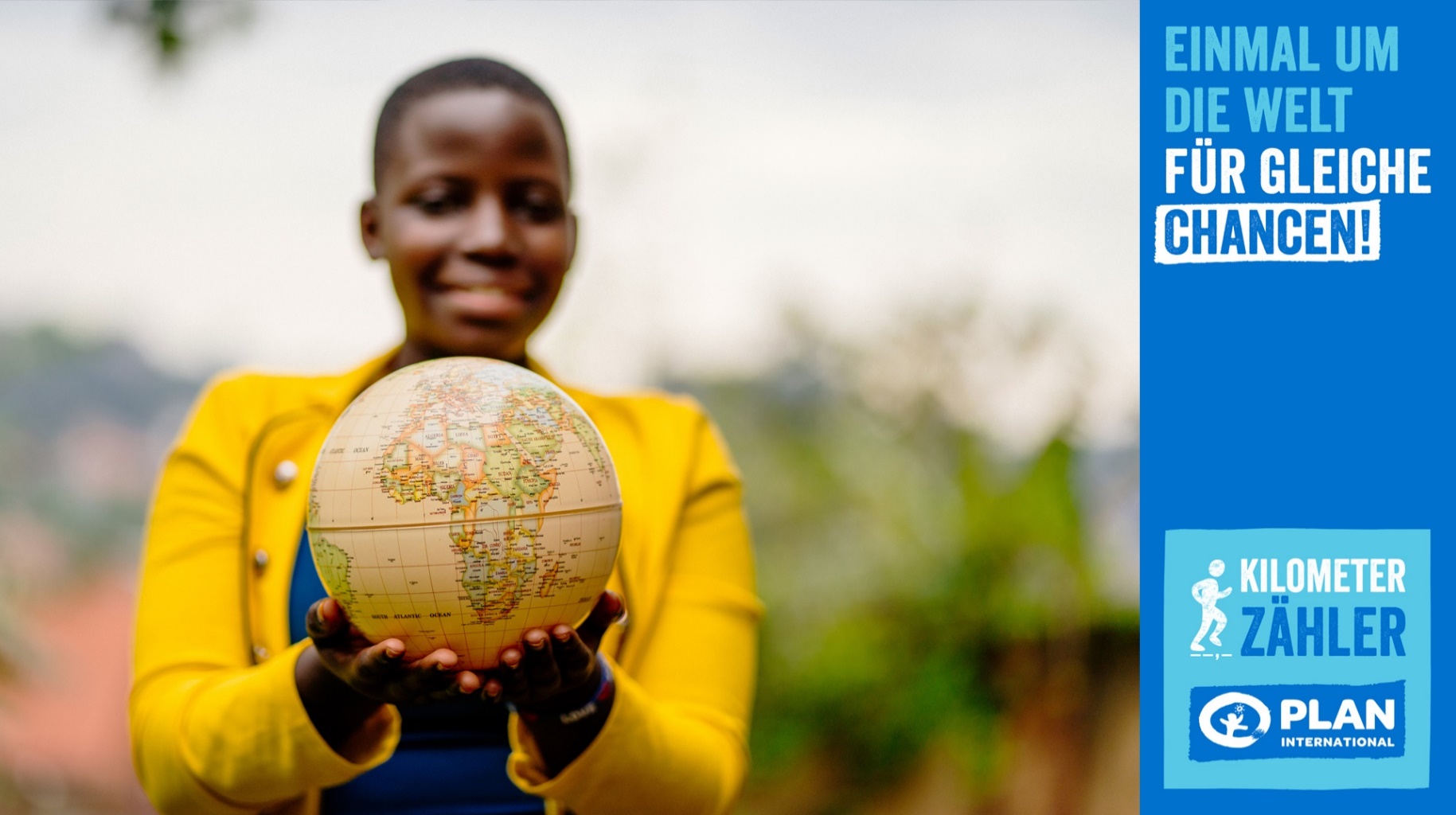  ​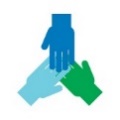 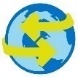 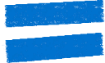 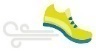 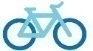 